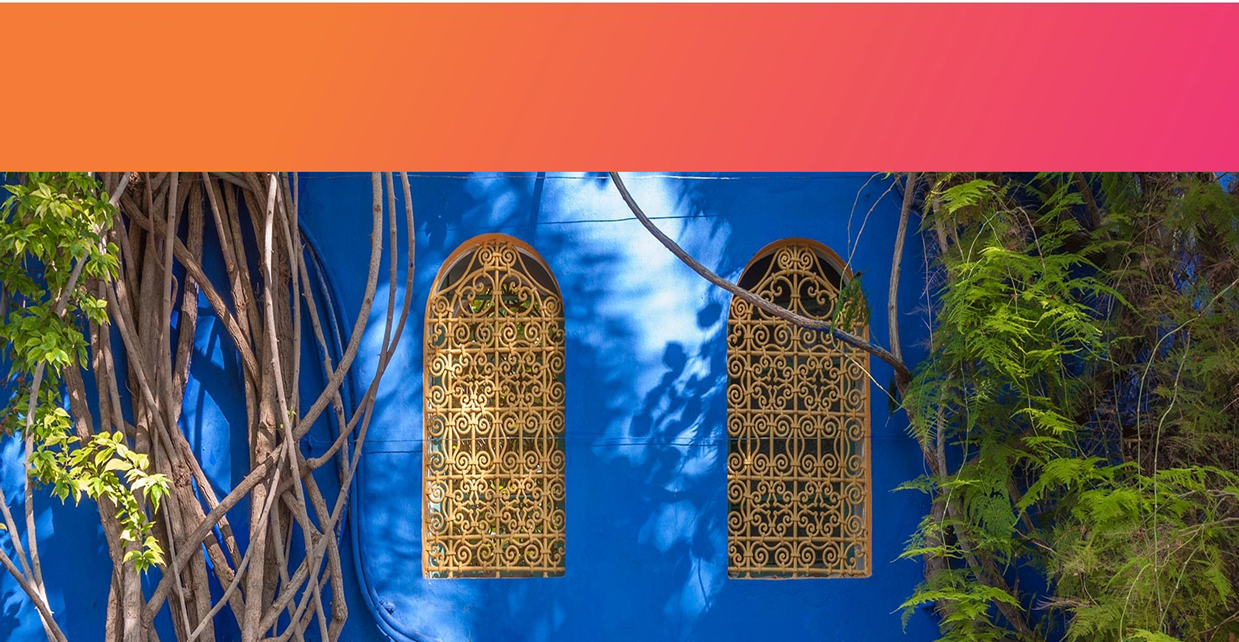 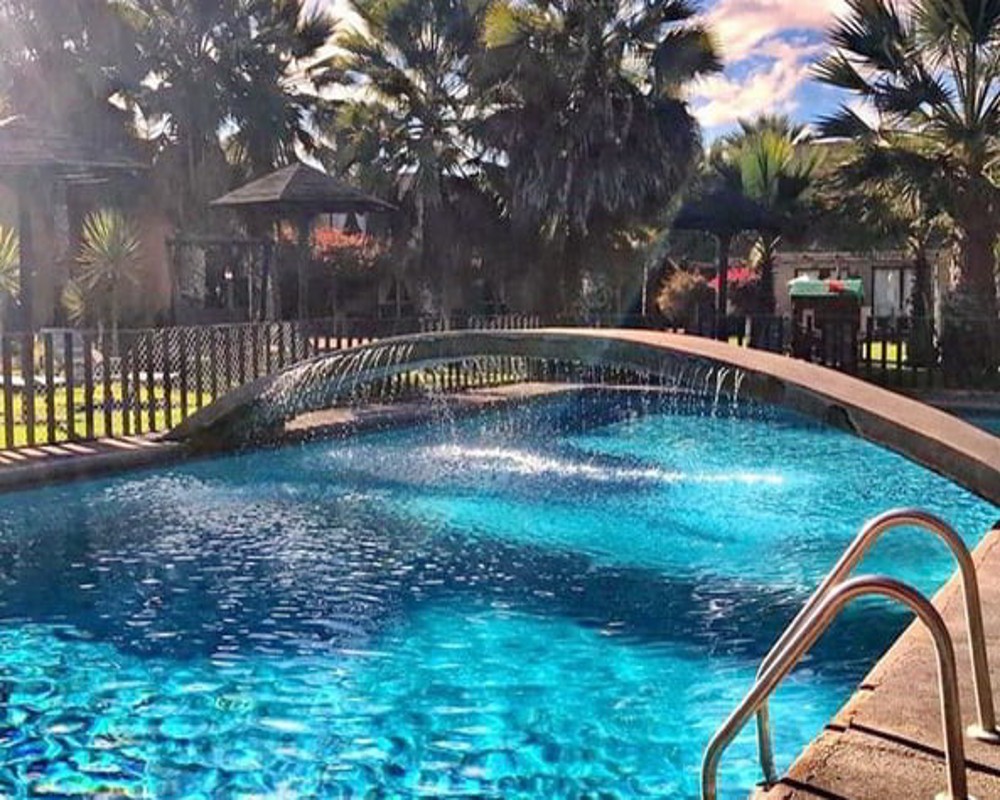 VALIDEZ 01 de Julio 2024 al 31 de Julio 2024.NUESTRO PROGRAMA INCLUYEDesayuno.Wifi en habitaciones y áreas comunes.Piscina.Servicio de aseo.Juegos infantiles.Bicicletas.Juegos para niños y adultos.NUESTRO PROGRAMA NO INCLUYE Propinas.Comidas y bebestibles no indicados en el programa.Cualquier servicio no especificado como incluido.INFORMACIÓN ADICIONAL Valores con IVA incluido Single, Doble, Triple y Cuádruple.Indicar "Tarifa Fiestas Patrias"Tarifas para pasajeros individuales, sujetas a disponibilidad al momento de reservar, y a cambios sin previo aviso.Check In 15:00 - Check Out 12:00Fiestas Patrias Gran Pacifico 2D/1NFiestas Patrias Gran Pacifico 2D/1NFiestas Patrias Gran Pacifico 2D/1NFiestas Patrias Gran Pacifico 2D/1NFiestas Patrias Gran Pacifico 2D/1NFiestas Patrias Gran Pacifico 2D/1NFiestas Patrias Gran Pacifico 2D/1NFiestas Patrias Gran Pacifico 2D/1NCATHOTELHABITACIÓNVIGENCIASGLDBLTPLCPL3Gran PacificoStandard15-09-24 - 22-09-24$ 150.000$ 168.000$ 173.000$ 188.000Tarifas por persona, por programa en pesos chilenos. Incluye IVA.Tarifas por persona, por programa en pesos chilenos. Incluye IVA.Tarifas por persona, por programa en pesos chilenos. Incluye IVA.Tarifas por persona, por programa en pesos chilenos. Incluye IVA.Tarifas por persona, por programa en pesos chilenos. Incluye IVA.Tarifas por persona, por programa en pesos chilenos. Incluye IVA.Tarifas por persona, por programa en pesos chilenos. Incluye IVA.Tarifas por persona, por programa en pesos chilenos. Incluye IVA.